 Q.1 Choose the correct option:                                                  24×2=48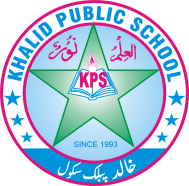 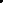 1. A settlement with only one or a few houses is called a(n)……….  Village.                                  Town.                                           Isolated dwelling 2. Early human settlements were not like modern day settlements because they lived in---Street.                                    Caves and jungles.                       Houses       3. Village population is usually………….. people.  100 to 1000.                          100 to 5000                                 1000 to 10000  4. Tokyo the capital City of japan is isolated near the coast of the……. Ocean.Pacific.                                    Arctic                                           Atlantic 5. Shanghai a City in china is famous for its…………..Transport facilities.                Gardens.                                      Busiest seaport 6. The Indus valley civilization is nearly……………. Years old. 3000.                                    5000                                             7000   7. The mound of the dead is the meaning of ……………  Larkana.                               Mohenjo-daro                               Harappa 8. The ancient city of…………….was the trading center of the Indus valley.  Harappa                               Egypt.                                           Sumeria9. People of the Indus valley were…………….  Peace lover.                        Nomads.                                        warriors       10. The Indus valley civilization disappeared around………..BCE. 1300                                   1100                                               1500 11. The Aryans pushed the locals called……..to the South and conquered the Indus valley civilization.  Dravidians                          Greeks                                            Rajputs 12. In the late Vedic period the Aryans were ……….. and they had developed permanent settlements.  Explorer                             nomadic                                          semi-nomadic.13. Emperor………….issued a larged quantity of coins in his region. Kumara Gupta                  Ashoka                                             Chandra Gupta 14. Raja Harshavardhana came into power of the kingdom of Thanear in …….. 603                                   606                                                    609 15. The governor of Iraq…………condemned the act of the pirates and demanded return of ships. Hajjaj bin Yusuf                       Raja Dahir                                  Caliph Walid 1 16. Muhammad bin Qasim invaded Multan in ……………. 700               712              718 17. The slave dynasty was founded by……………. Qutb ud din aybak                  Shams ud din iltumash               Razia sultana 18. Nasir ud din Muhammad was Razia Sultana’s…………… Father.                                   Uncle                                           brother 19. After the death of Sultan Nasir ud din Muhammad……….ruled India from 1266 to 1287. Muhammad bin Qasim.          Qutb ud din aybak.                    Ghiyas ud din balban 20. At the age of 70…………..took the throne in 1290. Jalal ud  din Khalji                  Aladdin Khalji.                           Mubarak Khalji 21. Token money was introduced in india by the…………. Tughlaqs.                               Lodhis                                        khaljis 22. Amir Timur invaded India in ………… 1392               1398               1394.23. Bahlul lodhis was the governor of ……………. Sarhind                 Malwa                Delhi24. Sayyid Aladdin Hussain founded by the………..dynasty who ruled Bengal from 1493 to 1590.    Hussaini.                             Sharqi                                           lodhi